" Il est venu chercher et sauver ce qui était perdu. "
Père et Fils Prodigues
Jésus accueille les pécheurs (Lc 15,1-2) - La brebis perdue (Lc 15,3-7)
La dragme perdue (Lc 15,8-10) - Le fils prodigue (Lc 15,11-32)3ème rencontreMémorisation Les enfants redisent la parabole du fils perdu. Les CE2 peuvent la mimer avec des marottes ou des play-mobil en mettant en valeur le retour du fils perdu.ActivitéComposition d’un vitrail du fils prodigue qui s’inspire de celui de Bourges :Vous répartissez entre les enfants des éléments du récit qu’ils auront à dessiner sur du papier calque ou sur du papier vitrail :Le père donne sa part d’héritage au plus jeune.Le plus jeune part.Il vit loin de son père.Il " rentre en lui-même " en gardant les porcs.Il retrouve son père.L’aîné parle avec le serviteur alors que son frère est revenu.Selon le nombre d’enfants de votre groupe vous pouvez ajouter des scènes et donc des bulles qui correspondent au récit. Inspirez-vous du vitrail de Bourges.Ils trouvent et collent prés de leur dessin la bulle appropriée :" Donne-moi ma part. "" Je pars loin de mon père "." Qu’est-ce que je fais là, je suis perdu ! "" Je veux retourner chez mon père. "" Apportez-lui la plus belle robe et l’anneau de l’alliance. "" Pourquoi ces musiques, ces danses ? Qu’est-ce qui se passe ? "QuestionnementQue demande le plus jeune fils à son père ? Que fait ce père ?Le père et son jeune fils s’envoient-ils des nouvelles ? Que fait le fils ? Que fait ce père ?Quand le fils est avec les porcs que pense t-il ? Est-il fier de lui ? De quoi rêve-t-il ? De quoi a-t-il faim ?Quand le fils décide de retourner vers son père, qu’a t-il dans la tête ? Est-ce une bonne idée ?Est-ce qu'il éprouve de la joie à la perspective de retrouver son père ? Et son père éprouve-t-il de la joie en voyant son fils revenir ?Indiquez avec votre main droite le chemin du fils, et celui du père avec la main gauche (les deux mains doivent bouger pour, à la fin, se rejoindre).Que pensez-vous de l’attitude de ce père quand son fils est revenu ?Le fils "perdu" s’en doutait-il ? Etait-ce une bonne nouvelle pour lui ? A-t-il appris quelque chose sur son père ? Sa vie sera-t-elle différente maintenant ? Pourquoi ?Dites aux enfants qu’il va falloir résoudre une énigme.Quand le père dit : " Mon fils était mort, et, maintenant il est revenu à la vie, il était perdu, et maintenant il est retrouvé ", le fils était il vraiment mort, était-il vraiment perdu ?Comment peut-on dire qu’il revit ?Y a-t-il eu de la joie dans le ciel pour le fils retrouvé, pour le fils revenu à la vie ?Connaissez-vous une prière qui parle d’un Père dans le ciel ? Notre Père ou Credo ?Quelle est la bonne nouvelle de l’énigme ?La demande-t-on dans cette prière ?Fête-t-on parfois cette bonne nouvelle ?Quel nom porte cette fête ? (fête du pardon, sacrement du pardon, de la Réconciliation )A votre avis, que va faire le fils aîné ? Participera-t-il à la table du banquet ? Fera-t-il la volonté du père ?Finalement, les publicains et les pécheurs, les scribes et les pharisiens pourront-ils se retrouver avec Jésus à la table du repas ?
Cette table sera utilisée en haut du vitrail
lors de la célébration de la 4ème rencontre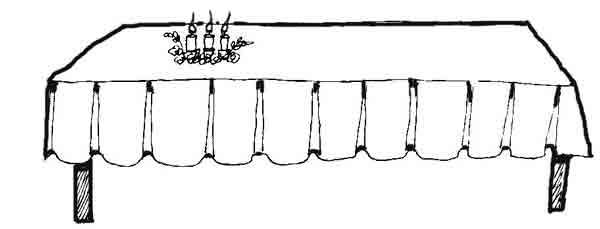 A la fin de l'activité, on peut leur montrer le vitrail de Bourges en couleur.PrièreSeigneur,
Comme il est bon ce père
Qui accueille son fils à bras ouverts,
Alors que celui-ci l’avait quitté.
Et comme il a raison ce fils de faire confiance
A l’amour de son père.Toi aussi, Seigneur,
Tu nous aimes comme ce père,
Et tu veux que nous soyons heureux
Avec ceux qui t’aiment depuis toujours.
Merci Seigneur de nous ouvrir les bras
Lorsque nous revenons vers toi.Chant" L’enfant perdu ", Fiche U38, Mannick-Akepsimas,
On peut se procurer le CD à l'adresse suivante :
Studio SM, fiche 19 : Paraboles
CERP, 8 rue de la Ville l'Evèque PARIS 75008Refrain
Un enfant a disparu
Au-delà des frontières.
Loin des bras de son père
Un enfant s’est perdu.1
Quand il a demandé son héritage
Son père l’a donné sans poser de questions
Et le fils est parti vers son voyage
Avec le rêve fou de vivre à sa façon2
Mais il s’est réveillé les poches vides
Après mille plaisirs et mille déceptions.
Dans un pays lointain au sol aride,
Il a connu la faim durant quatre saisons.3
Lorsqu’il a vu le fond de sa misère,
Un jour il s’est levé pour se mettre en chemin
En songeant que là bas près de son père,
Il pourrait travailler pour manger à sa faim.4
En voyant revenir dans la poussière
Celui qu’il attendait sans jamais se lasser,
Le vieil homme a ouvert son cœur de père
A l’enfant qu’il aimait pour mieux lui pardonner.5
" Que l’on chante, que l’on danse ! " A dit le père,
Mais quand le fils aîné est revenu des champs,
Il a crié de rage et de colère
En réclamant justice auprès de ses parents !6
" Tu sais depuis longtemps combien je t’aime,
Tout ce qui est à moi aujourd’hui t’appartient,
Viens chanter avec moi " bonne nouvelle "
Ton frère était perdu, le voilà qui revient ! "Coda
Un enfant est revenu
Des lointaines frontières.
Vers les bras de son père
Un enfant a couru.